企业注册说明微信登录：https://qzp.qzldkj.com/v2/ld033/#/微信二维码：步骤1：点击右下角“企业注册”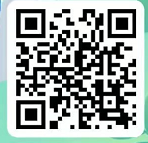 步骤2：完成企业注册后，点击右下角“记录”，查询审核是否通过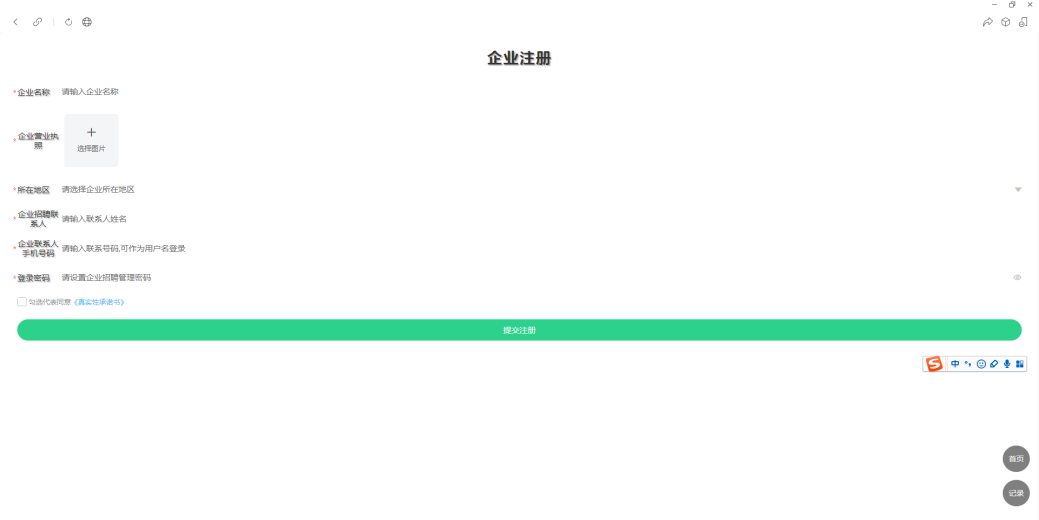 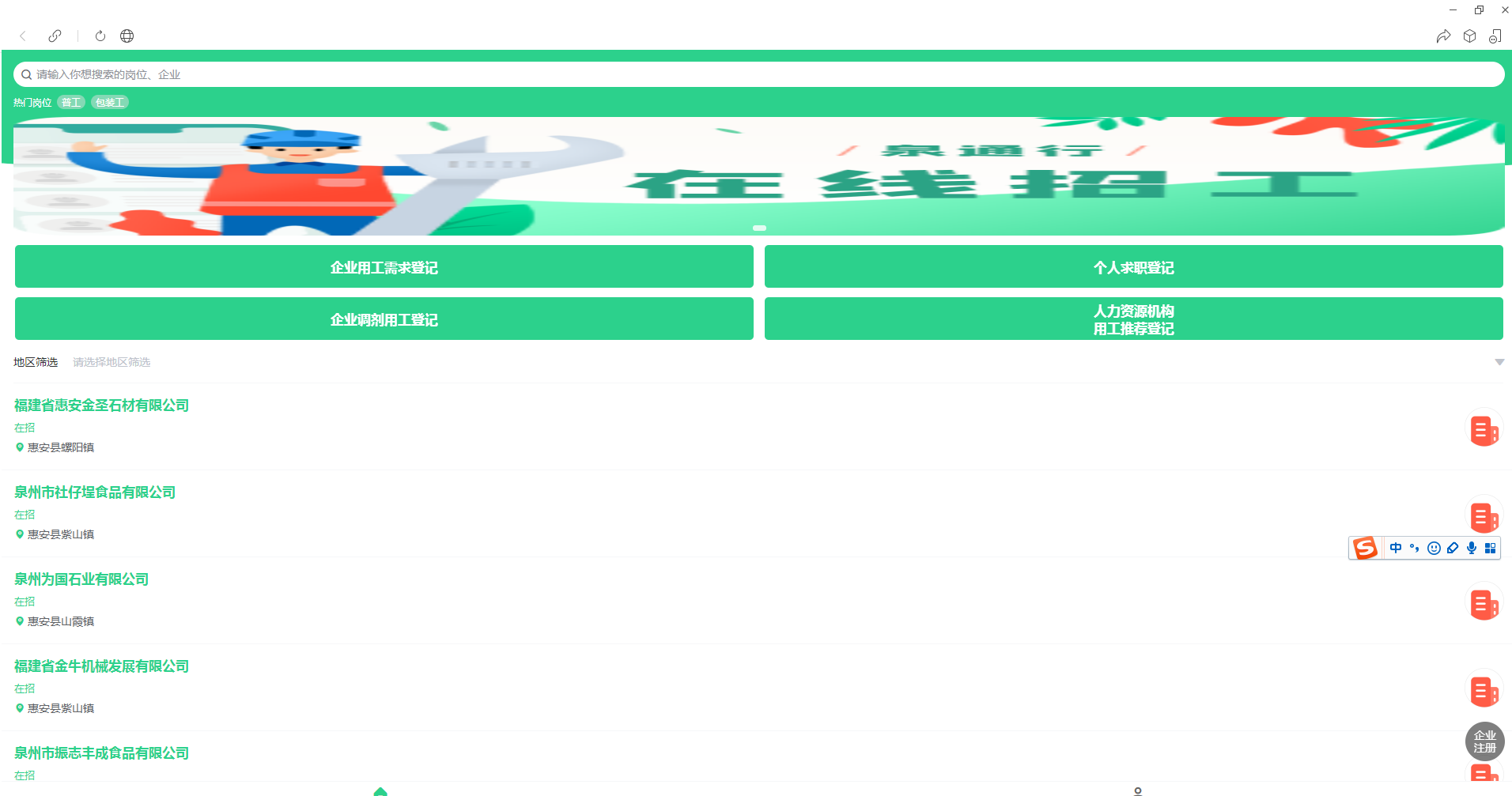 步骤3：企业登记通过，PC端登录https://qzp.qzldkj.com/admin/Index/index.html发布岗位和求职意向查询。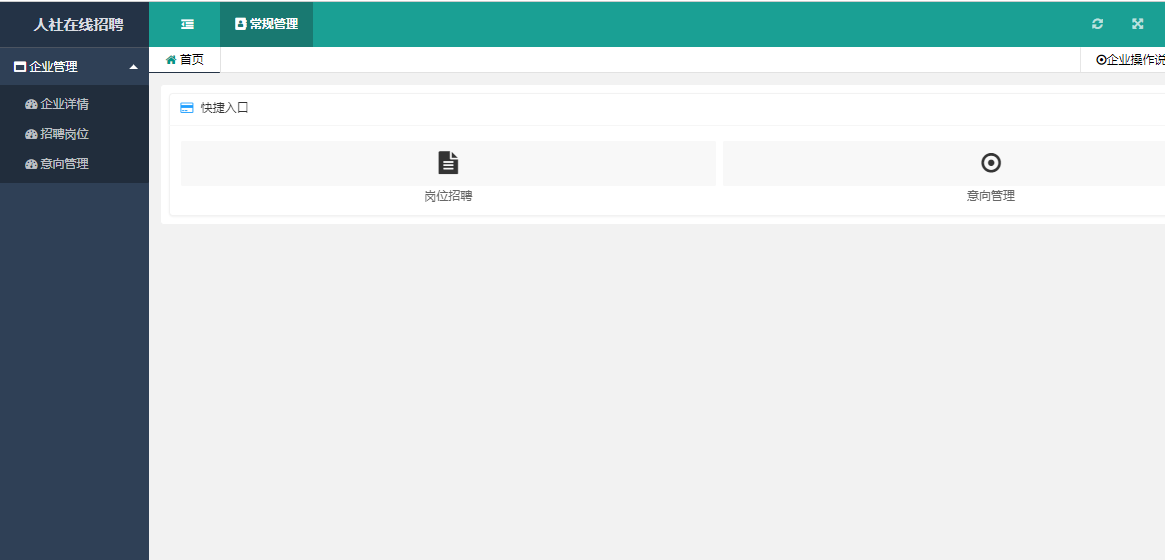 企业在“招聘岗位”填写岗位信息，进行岗位发布；在“意向管理”查询求职者简历投递情况。